河北省文化和旅游产业协会入会申请表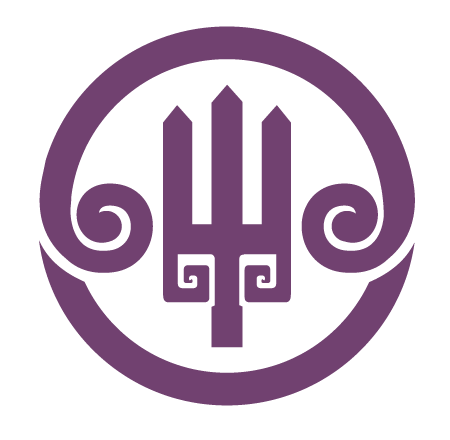 协会地址：河北省石家庄市新华区和平西路275号省文化和旅游厅西院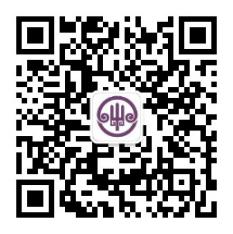 邮政编码：050000                                              电话传真：0311-67590165    协会网址：www.hbwhcyxh.com协会邮箱：hbswhcyxh@163.com河北省文化和旅游产业协会入会申请表协会地址：河北省石家庄市新华区和平西路275号省文化和旅游厅西院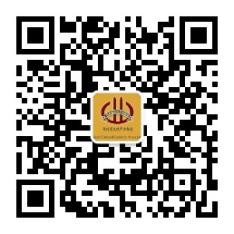 邮政编码：050000                                              电话传真：0311-67590165    协会网址：www.hbwhcyxh.com协会邮箱：hbswhcyxh@163.com单位名称中文成立时间单位名称英文网址负责人姓名性别性别职务负责人手机/电话EMAIL/QQEMAIL/QQ传真联系人姓名性别性别职务联系人手机/电话EMAIL/QQEMAIL/QQ传真通讯地址邮编组织机构代码营业执照注册号营业执照注册号营业执照注册号单位登记注册类型□国有及国有控股企业   □集体企业   □民营企业  □股份有限公司（含合资公司）   □港奥台商投资企业      □事业团体   □院校      □媒体□国有及国有控股企业   □集体企业   □民营企业  □股份有限公司（含合资公司）   □港奥台商投资企业      □事业团体   □院校      □媒体□国有及国有控股企业   □集体企业   □民营企业  □股份有限公司（含合资公司）   □港奥台商投资企业      □事业团体   □院校      □媒体□国有及国有控股企业   □集体企业   □民营企业  □股份有限公司（含合资公司）   □港奥台商投资企业      □事业团体   □院校      □媒体□国有及国有控股企业   □集体企业   □民营企业  □股份有限公司（含合资公司）   □港奥台商投资企业      □事业团体   □院校      □媒体□国有及国有控股企业   □集体企业   □民营企业  □股份有限公司（含合资公司）   □港奥台商投资企业      □事业团体   □院校      □媒体□国有及国有控股企业   □集体企业   □民营企业  □股份有限公司（含合资公司）   □港奥台商投资企业      □事业团体   □院校      □媒体□国有及国有控股企业   □集体企业   □民营企业  □股份有限公司（含合资公司）   □港奥台商投资企业      □事业团体   □院校      □媒体□国有及国有控股企业   □集体企业   □民营企业  □股份有限公司（含合资公司）   □港奥台商投资企业      □事业团体   □院校      □媒体企业简介（简介另附）（简介另附）（简介另附）（简介另附）（简介另附）（简介另附）（简介另附）（简介另附）（简介另附）所获奖项加入其他协会情况备注  会员类别□ 政府 □ 事业团体 □ 企业 □ 院校 □媒体 □个人 □其他（请注明）□ 政府 □ 事业团体 □ 企业 □ 院校 □媒体 □个人 □其他（请注明）□ 政府 □ 事业团体 □ 企业 □ 院校 □媒体 □个人 □其他（请注明）□ 政府 □ 事业团体 □ 企业 □ 院校 □媒体 □个人 □其他（请注明）□ 政府 □ 事业团体 □ 企业 □ 院校 □媒体 □个人 □其他（请注明）□ 政府 □ 事业团体 □ 企业 □ 院校 □媒体 □个人 □其他（请注明）□ 政府 □ 事业团体 □ 企业 □ 院校 □媒体 □个人 □其他（请注明）□ 政府 □ 事业团体 □ 企业 □ 院校 □媒体 □个人 □其他（请注明）□ 政府 □ 事业团体 □ 企业 □ 院校 □媒体 □个人 □其他（请注明）拟任职务□副会长  □常务理事  □理事  □会员单位   □文化创作会员□副会长  □常务理事  □理事  □会员单位   □文化创作会员□副会长  □常务理事  □理事  □会员单位   □文化创作会员□副会长  □常务理事  □理事  □会员单位   □文化创作会员□副会长  □常务理事  □理事  □会员单位   □文化创作会员□副会长  □常务理事  □理事  □会员单位   □文化创作会员□副会长  □常务理事  □理事  □会员单位   □文化创作会员□副会长  □常务理事  □理事  □会员单位   □文化创作会员□副会长  □常务理事  □理事  □会员单位   □文化创作会员入会申请单位承诺：    我单位自愿加入河北省文化和旅游产业协会；保证所有上报内容全部属实，如有不实，本单位愿承担由此而产生的一切责任；保证不利用河北省文化产业协会单位会员名义从事非法营利或相关活动，由此产生一切经济责任、法律责任及相关责任由我单位承担；    遵守协会章程，执行协会决议，维护协会利益,按时交纳会费,积极参加协会活动，为协会发展努力。单位法定代表人（签章）          单位（公章）                               年    月     日单位承诺：    我单位自愿加入河北省文化和旅游产业协会；保证所有上报内容全部属实，如有不实，本单位愿承担由此而产生的一切责任；保证不利用河北省文化产业协会单位会员名义从事非法营利或相关活动，由此产生一切经济责任、法律责任及相关责任由我单位承担；    遵守协会章程，执行协会决议，维护协会利益,按时交纳会费,积极参加协会活动，为协会发展努力。单位法定代表人（签章）          单位（公章）                               年    月     日单位承诺：    我单位自愿加入河北省文化和旅游产业协会；保证所有上报内容全部属实，如有不实，本单位愿承担由此而产生的一切责任；保证不利用河北省文化产业协会单位会员名义从事非法营利或相关活动，由此产生一切经济责任、法律责任及相关责任由我单位承担；    遵守协会章程，执行协会决议，维护协会利益,按时交纳会费,积极参加协会活动，为协会发展努力。单位法定代表人（签章）          单位（公章）                               年    月     日单位承诺：    我单位自愿加入河北省文化和旅游产业协会；保证所有上报内容全部属实，如有不实，本单位愿承担由此而产生的一切责任；保证不利用河北省文化产业协会单位会员名义从事非法营利或相关活动，由此产生一切经济责任、法律责任及相关责任由我单位承担；    遵守协会章程，执行协会决议，维护协会利益,按时交纳会费,积极参加协会活动，为协会发展努力。单位法定代表人（签章）          单位（公章）                               年    月     日单位承诺：    我单位自愿加入河北省文化和旅游产业协会；保证所有上报内容全部属实，如有不实，本单位愿承担由此而产生的一切责任；保证不利用河北省文化产业协会单位会员名义从事非法营利或相关活动，由此产生一切经济责任、法律责任及相关责任由我单位承担；    遵守协会章程，执行协会决议，维护协会利益,按时交纳会费,积极参加协会活动，为协会发展努力。单位法定代表人（签章）          单位（公章）                               年    月     日单位承诺：    我单位自愿加入河北省文化和旅游产业协会；保证所有上报内容全部属实，如有不实，本单位愿承担由此而产生的一切责任；保证不利用河北省文化产业协会单位会员名义从事非法营利或相关活动，由此产生一切经济责任、法律责任及相关责任由我单位承担；    遵守协会章程，执行协会决议，维护协会利益,按时交纳会费,积极参加协会活动，为协会发展努力。单位法定代表人（签章）          单位（公章）                               年    月     日单位承诺：    我单位自愿加入河北省文化和旅游产业协会；保证所有上报内容全部属实，如有不实，本单位愿承担由此而产生的一切责任；保证不利用河北省文化产业协会单位会员名义从事非法营利或相关活动，由此产生一切经济责任、法律责任及相关责任由我单位承担；    遵守协会章程，执行协会决议，维护协会利益,按时交纳会费,积极参加协会活动，为协会发展努力。单位法定代表人（签章）          单位（公章）                               年    月     日单位承诺：    我单位自愿加入河北省文化和旅游产业协会；保证所有上报内容全部属实，如有不实，本单位愿承担由此而产生的一切责任；保证不利用河北省文化产业协会单位会员名义从事非法营利或相关活动，由此产生一切经济责任、法律责任及相关责任由我单位承担；    遵守协会章程，执行协会决议，维护协会利益,按时交纳会费,积极参加协会活动，为协会发展努力。单位法定代表人（签章）          单位（公章）                               年    月     日单位承诺：    我单位自愿加入河北省文化和旅游产业协会；保证所有上报内容全部属实，如有不实，本单位愿承担由此而产生的一切责任；保证不利用河北省文化产业协会单位会员名义从事非法营利或相关活动，由此产生一切经济责任、法律责任及相关责任由我单位承担；    遵守协会章程，执行协会决议，维护协会利益,按时交纳会费,积极参加协会活动，为协会发展努力。单位法定代表人（签章）          单位（公章）                               年    月     日协会审核意见同意该单位申请，自批准之日起成为协会会员。协会盖章：年    月   日简介内容包括：（不限于）一、公司简介（注册时间、经营规模、主营业务范围等）二、公司负责人基本情况介绍二、公司典型操作项目介绍或主营范围三、公司拥有的资质、商标、专利、发明及荣誉四、公司未来1-3年的发展规划五、申请加入协会的目的及预期六、公司营业执照副本复印件（盖章）七、公司宣传页或宣传册(或全景照片）八、企业法人身份证复印件（盖章）九、企业近三年财务报表及纳税情况说明未尽事宜填写不下，可另加附页。同时报送电子版（a86826118@126.com)
邮寄地址：河北省石家庄市长安区广安大街36号时代方舟B座803，0311-67590165简介内容包括：（不限于）一、公司简介（注册时间、经营规模、主营业务范围等）二、公司负责人基本情况介绍二、公司典型操作项目介绍或主营范围三、公司拥有的资质、商标、专利、发明及荣誉四、公司未来1-3年的发展规划五、申请加入协会的目的及预期六、公司营业执照副本复印件（盖章）七、公司宣传页或宣传册(或全景照片）八、企业法人身份证复印件（盖章）九、企业近三年财务报表及纳税情况说明未尽事宜填写不下，可另加附页。同时报送电子版（a86826118@126.com)
邮寄地址：河北省石家庄市长安区广安大街36号时代方舟B座803，0311-67590165